								Приложение 1 к постановлению 								Администрации Молчановского района 								от ______________ №________Состав комиссии по реализации программы «Жилье для российской семьи» в рамках государственной программы Российской Федерации «Обеспечение доступным и комфортным жильем и коммунальными услугами граждан Российской Федерации»Заместитель Главы Молчановского районапо управлению делами	        							Е.Ю. Глушкова								Приложение 2 к постановлению 								Администрации Молчановского района 								от ______________ №_______Положениео комиссии по реализации программы «Жилье для российской семьи» в рамках государственной программы Российской Федерации «Обеспечение доступным и комфортным жильем и коммунальными услугами граждан Российской Федерации» Общие положения1. Комиссия по реализации программы «Жилье для российской семьи» в рамках государственной программы Российской Федерации «Обеспечение доступным и комфортным жильем и коммунальными услугами граждан Российской Федерации» (далее - комиссия) создана в целях реализации программы «Жилье для российской семьи» в рамках государственной программы Российской Федерации «Обеспечение доступным и комфортным жильем и коммунальными услугами граждан Российской Федерации», утвержденной Постановлением Правительства Российской Федерации от 15.04.2014 № 323 (далее - Программа).2. Комиссия в своей деятельности руководствуется законодательством Российской Федерации, Томской области, настоящим Положением и иными нормативными правовыми актами органов местного самоуправления Молчановского района.II. Основные функции комиссии3. Комиссия осуществляет следующие функции:1) обеспечивает работу по разъяснению среди населения условий и порядка проведения мероприятий программы через средства массовой информации;2) рассматривает заявления о включении в список граждан, имеющих право приобретение жилья экономического класса, проводит проверку достоверности указанных в заявлении и прилагаемых документах сведений, проверку граждан – заявителей на соответствие категориям граждан, имеющих право на приобретение жилья экономического класса в рамках Программы, а также готовит проект постановления Администрации Молчановского района о включении гражданина в список граждан или о несоответствии гражданина – заявителя категориям граждан, имеющих право на приобретение жилья экономического класса в рамках Программы;3) осуществляет формирование списков граждан, имеющих право на приобретение жилья экономического класса в рамках Программы, а также предоставляет данные списки ежемесячно, в срок до 15 числа месяца, следующего за отчетным, в Департамент архитектуры и строительства Томской области;4) осуществляет контроль за реализацией программных мероприятий по развитию жилищного строительства в сельской местности.III. Организация работы комиссии	4. Комиссия образуется в составе председателя, заместителя председателя, секретаря и членов комиссии.	5. Состав комиссии утверждается постановлением Администрации Молчановского района.	6. Во время отсутствия председателя комиссии полномочия председателя комиссии осуществляет заместитель председателя.	7. Председатель комиссии руководит ее деятельностью, председательствует на заседаниях, организует ее работу.	8. Заседания комиссии проводятся по мере необходимости. Заседание комиссии правомочно в случае присутствия на нем не менее чем 2/3 членов комиссии. Члены комиссии обладают равными правами при рассмотрении проектов решений.	9. Решения комиссии принимаются простым большинством голосов, оформляются протоколом, подписываются председателем и секретарем комиссии.10. Информационно - аналитическое и организационно - техническое обеспечение деятельности комиссии возлагается на секретаря комиссии.Заместитель Главы Молчановского районапо управлению делами	        							Е.Ю. ГлушковаПриложение 3 к постановлению 			Администрации Молчановского района от ____________№_____________гражданин-заявитель относится к следующей категории граждан, имеющих право на приобретение жилья экономического класса в рамках Программы:_________________________________________________________________________________________________________________________________________;(указывается наименование категории граждан в соответствии с Порядком)2) сведения, указанные в Заявлении вышеуказанного гражданина-заявителя и прилагаемых документах, достоверны/не достоверны;представлен полный/неполный перечень документов, установленных приложениями №№ 3, 5 к Порядку формирования сводного списка граждан - участников программы "Жилье для российской семьи" в рамках государственной программы Российской Федерации "Обеспечение доступным и комфортным жильем и коммунальными услугами граждан Российской Федерации" на территории Томской области;4) гражданин-заявитель соответствует/не соответствует требованиям, указанным в разделе 2 Порядка формирования сводного списка граждан -участников программы "Жилье для российской семьи" в рамках государственной программы Российской Федерации "Обеспечение доступным и комфортным жильем и коммунальными услугами граждан Российской Федерации" на территории Томской области.2. Контроль за исполнением настоящего постановления возложить на заместителя Главы Молчановского района по экономической политике А.Р. Сухареву.Глава Молчановского района                                                                 В.Н. КиселёвМ.П.Заместитель Главы Молчановского района по управлению делами                                                                       Е.Ю. Глушкова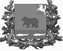 Администрация молчановского РАЙОНАТомской областипостановлениеАдминистрация молчановского РАЙОНАТомской областипостановление30.04.2015                                                                                           № 218с. Молчаново30.04.2015                                                                                           № 218с. МолчановоОб утверждении Положения о комиссии по реализации программы «Жилье для российской семьи» в рамках государственной программы Российской Федерации «Обеспечение доступным и комфортным жильем и коммунальными услугами граждан Российской Федерации»В целях реализации на территории Молчановского района программы «Жилье для российской семьи» в рамках государственной программы Российской Федерации «Обеспечение доступным и комфортным жильем и коммунальными услугами граждан Российской Федерации», утвержденной Постановлением Правительства Российской Федерации от 15.04.2014 № 323, в соответствии с Приказом Департамента архитектуры и строительства Томской области от 28.07.2014 № 13-п «Об утверждении порядка формирования сводного списка граждан – участников программы «Жилье для российской семьи» в рамках государственной программы Российской Федерации «Обеспечение доступным и комфортным жильем и коммунальными услугами граждан Российской Федерации» на территории Томской области»:ПОСТАНОВЛЯЮ:1. Создать комиссию по реализации программы «Жилье для российской семьи» в рамках государственной программы Российской Федерации «Обеспечение доступным и комфортным жильем и коммунальными услугами граждан Российской Федерации». 2. Утвердить состав комиссии по реализации программы «Жилье для российской семьи» в рамках государственной программы Российской Федерации «Обеспечение доступным и комфортным жильем и коммунальными услугами граждан Российской Федерации» согласно приложению 1 к настоящему постановлению.3. Утвердить Положение о комиссии по реализации программы «Жилье для российской семьи» в рамках государственной программы Российской Федерации «Обеспечение доступным и комфортным жильем и коммунальными услугами граждан Российской Федерации» согласно приложению 2 к настоящему постановлению.4. Утвердить форму постановления Администрации Молчановского района о включении в список граждан, имеющих право на приобретение жилья экономического класса в рамках программы «Жилье для российской семьи» в рамках государственной программы Российской Федерации «Обеспечение доступным и комфортным жильем и коммунальными услугами граждан Российской Федерации» согласно приложению 3 к настоящему постановлению.5. Контроль за исполнением настоящего постановления возложить на заместителя Главы Молчановского района по экономической политике А.Р. Сухареву.В целях реализации на территории Молчановского района программы «Жилье для российской семьи» в рамках государственной программы Российской Федерации «Обеспечение доступным и комфортным жильем и коммунальными услугами граждан Российской Федерации», утвержденной Постановлением Правительства Российской Федерации от 15.04.2014 № 323, в соответствии с Приказом Департамента архитектуры и строительства Томской области от 28.07.2014 № 13-п «Об утверждении порядка формирования сводного списка граждан – участников программы «Жилье для российской семьи» в рамках государственной программы Российской Федерации «Обеспечение доступным и комфортным жильем и коммунальными услугами граждан Российской Федерации» на территории Томской области»:ПОСТАНОВЛЯЮ:1. Создать комиссию по реализации программы «Жилье для российской семьи» в рамках государственной программы Российской Федерации «Обеспечение доступным и комфортным жильем и коммунальными услугами граждан Российской Федерации». 2. Утвердить состав комиссии по реализации программы «Жилье для российской семьи» в рамках государственной программы Российской Федерации «Обеспечение доступным и комфортным жильем и коммунальными услугами граждан Российской Федерации» согласно приложению 1 к настоящему постановлению.3. Утвердить Положение о комиссии по реализации программы «Жилье для российской семьи» в рамках государственной программы Российской Федерации «Обеспечение доступным и комфортным жильем и коммунальными услугами граждан Российской Федерации» согласно приложению 2 к настоящему постановлению.4. Утвердить форму постановления Администрации Молчановского района о включении в список граждан, имеющих право на приобретение жилья экономического класса в рамках программы «Жилье для российской семьи» в рамках государственной программы Российской Федерации «Обеспечение доступным и комфортным жильем и коммунальными услугами граждан Российской Федерации» согласно приложению 3 к настоящему постановлению.5. Контроль за исполнением настоящего постановления возложить на заместителя Главы Молчановского района по экономической политике А.Р. Сухареву.Глава Молчановского района                                                                  В.Н. КиселёвГлава Молчановского района                                                                  В.Н. КиселёвПредседатель комиссии:Сухарева Алфия Роилевназаместитель Главы Молчановского района по экономической политике;Заместитель председателя комиссии:Щедрова Екатерина Васильевнаначальник отдела экономического анализа и прогнозирования Администрации Молчановского района;Секретарь комиссии:Галактионова Виктория Николаевнаведущий специалист по развитию малого бизнеса и целевым программам отдела экономического анализа и прогнозирования Администрации Молчановского района;Члены комисси:Иразов Виктор Данильбековичпредседатель общества инвалидов Молчановского района (по согласованию);Ковалев Сергей Павловичведущий специалист по градостроительной документации Администрации Молчановского района;Онищенко Надежда Васильевнаначальник Управления финансов Администрации Молчановского района;Лагута Марина Тимофеевнапредседатель Думы Молчановского района (по согласованию).Администрация Молчановского районаТомской областиПостановление Администрация Молчановского районаТомской областиПостановление О включении в список граждан, имеющих право на приобретение жилья экономического класса в рамках программы «Жилье для российской семьи» В целях реализации на территории Молчановского района программы «Жилье для российской семьи» в рамках государственной программы Российской Федерации «Обеспечение доступным и комфортным жильем и коммунальными услугами граждан Российской Федерации», утвержденной Постановлением Правительства Российской Федерации от 15.04.2014 № 323 (далее – Программа), в соответствии с Приказом Департамента архитектуры и строительства Томской области от 28.07.2014 № 13-п «Об утверждении порядка формирования сводного списка граждан – участников программы «Жилье для российской семьи» в рамках государственной программы Российской Федерации «Обеспечение доступным и комфортным жильем и коммунальными услугами граждан Российской Федерации» на территории Томской области»:ПОСТАНОВЛЯЮ:Включить (не включать) в список граждан, имеющих право на приобретение жилья экономического класса в рамках программы "Жилье для российской семьи" в рамках государственной программы Российской Федерации "Обеспечение доступным и комфортным жильем и коммунальными услугами граждан Российской Федерации" гражданина________________________________________________________ ___________г.р.(Фамилия, имя, отчество)Уникальный идентификационный порядковый номер:По результатам рассмотрения Заявления и документов установлено:В целях реализации на территории Молчановского района программы «Жилье для российской семьи» в рамках государственной программы Российской Федерации «Обеспечение доступным и комфортным жильем и коммунальными услугами граждан Российской Федерации», утвержденной Постановлением Правительства Российской Федерации от 15.04.2014 № 323 (далее – Программа), в соответствии с Приказом Департамента архитектуры и строительства Томской области от 28.07.2014 № 13-п «Об утверждении порядка формирования сводного списка граждан – участников программы «Жилье для российской семьи» в рамках государственной программы Российской Федерации «Обеспечение доступным и комфортным жильем и коммунальными услугами граждан Российской Федерации» на территории Томской области»:ПОСТАНОВЛЯЮ:Включить (не включать) в список граждан, имеющих право на приобретение жилья экономического класса в рамках программы "Жилье для российской семьи" в рамках государственной программы Российской Федерации "Обеспечение доступным и комфортным жильем и коммунальными услугами граждан Российской Федерации" гражданина________________________________________________________ ___________г.р.(Фамилия, имя, отчество)Уникальный идентификационный порядковый номер:По результатам рассмотрения Заявления и документов установлено: